FLORA WOLVES10 		Malachi Tolliver 			6-3 			1215 		Jacob Stanford 			5-10			1220 		Lawson Spicer 				5-10			1122 		Neil Young 				6-3 			1123 		Tyler Conrad 				5-8 			1124 		Garrett Patridge			6-1 			10l30 		Trevor Johnson 			6-1 			1132 		James Harrell 				6-2 			1133		Jadon Leib				6-4			1034 		Ethan Redenbo 				6-3 			1240 		Quinn Uebinger 			6-2	 		1142 		Ethan Durre 				5-10 		1250 		Mason Miller	 			6-4 			1253 		James Mitchell 			6-5 			1254 		Jeffery Mitchell 			6-4 			1255 		Riley Bullard 				5-10 		12Superintendent - Dr. Joel HackneyPrincipal - Toby PearceAssistant Principal/Athletic Director - Bob McNeelyHead Coach – Phil LeibAssistant Coaches – Todd Countryman, Alan Tolliver, Owen Leib, Jefery GaitherScorekeeper – Steve LewisAthletic Trainer - Will McAllisterCheerleading Coaches – Anna Maloy, Mandy ThompsonCheerleaders – Haley Wicke, Kamry Austin, Ella Borcherding, Arabella Kuhlig, Elise Duke, Andi Henson, Ella Cammon, Caitlin Klein, Briley Keach, Makenna Hackney, Maggie Scarbrough, Alexi Stork, Jebee Salmarin, Sydney Dawkins, Jayden Lewis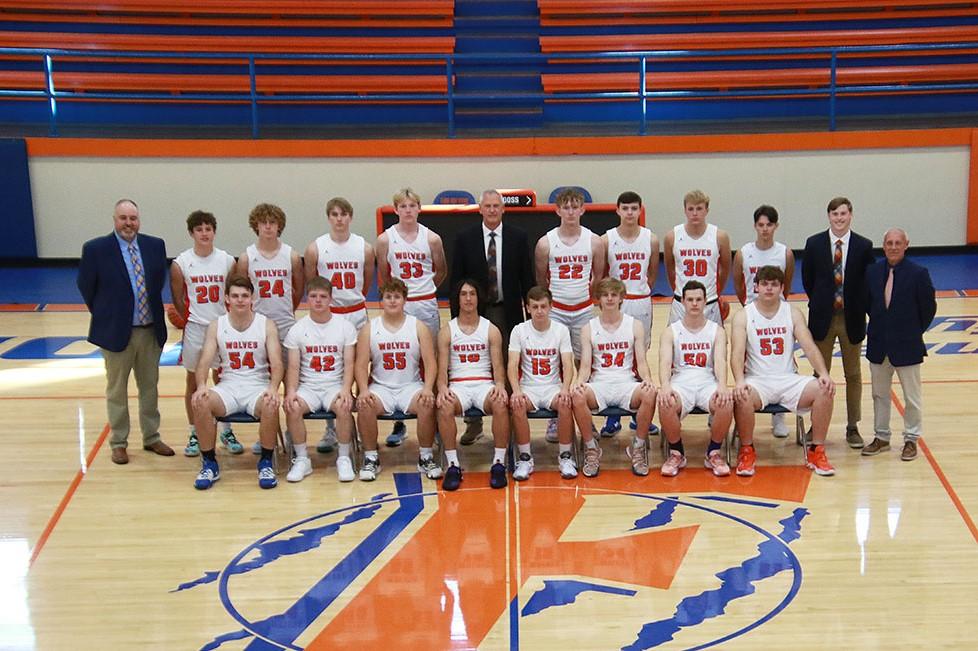 Front Row (L-R): Jeffery Mitchell, Ethan Durre, Riley Bullard, Malachi Tolliver, Jacob Stanford, Ethan Redenbo, Mason Miller, James Mitchell. Back row (L-R): Assistant Coach Todd Countryman, Lawson Spicer, Garrett Patridge, Quinn Uebinger, Jadon Leib, Head Coach Phil Leib, Neil Young, James Harrell, Trevor Johnson, Tyler Conrad, Assistant Coach Owen Leib, Assistant Coach Alan Tolliver